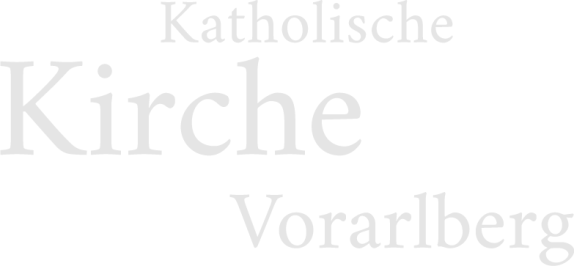 Textbaustein:Unter dem Motto „Bergpredigt hören.lesen.leben“ findet vom 21. bis 29. Jänner 2023 eine österreichweite Bibelwoche statt. Sie beginnt am 21. Jänner mit einer „Langen (Online-)Nacht der Bibel“ unter dem Titel „Selig, die Frieden stiften“. Der Vorarlberger Beitrag dauert von 19 Uhr bis 19.40 Uhr und kann entweder vor Ort im Bildungshaus Batschuns besucht oder online mitverfolgt werden. Bibelreferent Erich Baldauf zeigt darin auf, inwiefern die Bergpredigt als mystischer Text gelesen werden kann. Mit der Bibelwoche soll ein Zeichen gesetzt und gezeigt werden, wie fruchtbar die Botschaft der Bergpredigt auch für unsere Zeit ist. „Gerade in Zeiten wie diesen, wo gesellschaftliche Spaltungen und entsetzliche Kriege die Welt erschüttern, gewinnt die biblische Botschaft neue, brisante Aktualität“, so die Direktorin des Österreichischen Katholischen Bibelwerks Dr. Elisabeth Birnbaum. Zu Beginn der Bibelwoche, am 22. Jänner, findet der weltweite, von Papst Franziskus ausgerufene Sonntag des Wortes Gottes statt.